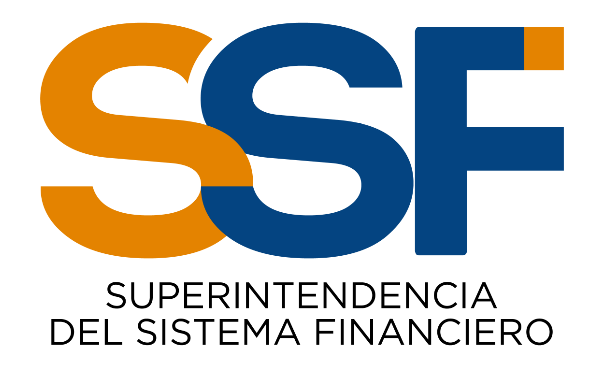 INFORME DE SEGUIMIENTO AL CUMPLIMIENTODE PLANES OPERATIVOS A DICIEMBRE 2022Departamento de Planificación y Gestión de la CalidadDirección de Planificación y Estudios Febrero 2023.RESUMEN EJECUTIVOCon el propósito de mostrar la ejecución del cumplimiento de los planes operativos de las diferentes áreas de la Superintendencia del Sistema Financiero, y que sirva como insumo para la toma de decisiones e implementación de las acciones correctivas o preventivas que sean necesarias, se presentan los resultados obtenidos a diciembre de 2022. A nivel institucional se obtuvo un porcentaje de avance de actividades estratégicas y operativas del 99.68% con una ejecución de 100%; este último porcentaje resulta de dividir el avance reportado entre el avance programado del período.En el Cuadro 1, se presentan la ejecución por área organizativa. Para mayores detalles consultar el Anexo A.La Superintendencia presenta un total de 1,832 actividades, distribuidas en 64 planes operativos.En cuanto a las visitas de supervisión, a diciembre de 2022, se han finalizado un total de 252 visitas, el Cuadro 2 presenta el resumen de las mismas por unidad organizativa.Cuadro 2. Resultados de las visitas de supervisión por unidad organizativa y apoyos a visitas brindados por la Dirección de Riesgos.*De las 252 visitas finalizadas, 59 fueron con apoyo de la Dirección de Riesgos. Nota: para mayor Además, se han realizado otras acciones de supervisión, como el monitoreo del cumplimiento extra situ a entidades supervisadas finalizando un total de 1,752, en el Cuadro 3 se muestra un resumen de los resultados.Cuadro 3. Resultados de monitoreo extra situ por unidad organizativaEn cuanto a los trámites autorizados para las entidades supervisadas, se tiene al cuarto trimestre de 2022 un total de 1,512 trámites cerrados (1,423 finalizados y 89 cancelados) con un cumplimiento acumulado en los plazos de respuesta del 95.08% asimismo, se tienen 28 trámites en proceso. En el Gráfico 1 y Cuadro 5 se presenta el detalle de los resultados.Cuadro 5. Trámites en proceso por área organizativa a diciembre 2022Gráfico 1. Cumplimiento de los plazos de trámites finalizados a diciembre 2022RESULTADOS OBTENIDOS POR ÁREA ORGANIZATIVAAuditoría InternaElaboró y remitió el “Plan de Auditoría 2022” para la Corte de Cuentas de la República de El Salvador, realizó exámenes especiales a las operaciones presupuestarias y financieras de la Superintendencia del Sistema Financiero, fondos específicos y CASF, al proceso de compras bajo la modalidad de licitaciones y libre gestión. Asimismo, realizó revisiones de planes operativos, estratégicos y visitas de supervisión, auditorias de gestión, arqueos al fondo de caja chica, vales de combustibles e inventario a medicamentos e insumos médicos de la Clínica Institucional; además de actividades de apoyo solicitadas por la Administración. En la tabla adjunta, se resumen los resultados obtenidos, a diciembre de 2022. Superintendencia del Sistema FinancieroDespacho del Superintendente del Sistema FinancieroEn el Despacho se desarrollaron actividades de asistencia, de asesoría y formulación de las políticas y estrategias a desarrollar en materia de supervisión del Sistema Financiero, de revisión y visto bueno a documentos de orden técnico o administrativo que requieren firma del señor Superintendente del Sistema Financiero.Se colaboró en la elaboración de planes de trabajo y propuestas de modificación a leyes y normativas, se revisó y brindó opiniones sobre los proyectos e iniciativas remitidos al Superintendente y se elaboraron informes sobre estudios, criterios y temas de carácter legal, aplicables a la gestión de la Institución. Asimismo, se desarrollaron actividades secretariales y de logística que requieren autorización del Despacho, y actividades de coordinación de cooperación técnica internacional.  Secretaría del Consejo DirectivoLa Secretaría coordinó y elaboró las actas de sesiones del Consejo Directivo de la SSF (CD), actualizó el libro de las mismas. Asimismo, revisó y dio visto bueno a documentos de Consejo Directivo que se solicitan o requieren firma del Señor Superintendente y actividades secretariales de apoyo al Consejo Directivo. Unidad de Adquisiciones y Contrataciones Institucional (UACI)(Avance Reportado= 100% | Avance Programado= 100%)La UACI elaboró el programa anual de compras 2022 conforme a los insumos recibidos por parte de las unidades de la Superintendencia, gestionó oportunamente compras de bienes y servicios por libre gestión, licitaciones y concurso público, contratación directa y bolsa de productos y servicios. Asimismo, elaboró informe del primer trimestre 2022 del seguimiento a la programación anual de compras. Superintendencia Adjunta de Bancos, Aseguradoras y Otras Entidades FinancierasIntendencia de Bancos y ConglomeradosLa Intendencia participó en reuniones del Comité de Enlace del Consejo Centroamericano de Superintendentes de Bancos, de Seguros y de Otras Instituciones Financieras (CCSBSO), elaboró y cargó información al sistema de este Comité y remitió reportes ejecutivos al mismo. Elaboró presentaciones para los colegios de supervisores siguientes: Promerica Financial Corporation y Banco Industrial, S.A.Los departamentos de la Intendencia en coordinación con el despacho de la misma realizaron 43 visitas de supervisión con diferentes alcances, 927 acciones de supervisión extra situ y otras actividades relevantes.Intendencia de SegurosLos departamentos de la Intendencia, en coordinación con el despacho de la misma, realizaron 47 visitas de supervisión con diferentes alcances, 263 acciones de supervisión extra situ y otras actividades relevantes. Intendencia de Bancos Cooperativos y Sociedades de Ahorro y Crédito (SAC)Los departamentos de la Intendencia en coordinación con el despacho de la misma, realizaron 41 visitas de supervisión con diferente alcance, 53 acciones de supervisión extra situ y otras actividades relevantes.2.3.5 Intendencia de Servicios Financieros DigitalesEl Despacho y el departamento de Supervisión de la Intendencia de Servicios Financieros Digitales, realizaron 28 visitas de supervisión con diferente alcance, 28 acciones de supervisión extra situ y otras actividades relevantes.Superintendencia Adjunta de Instituciones Estatales de Carácter FinancieroIntendencia de Instituciones Estatales de Carácter FinancieroEl Departamento de Supervisión en coordinación con el Despacho de la Intendencia realizaron 25 visitas de supervisión con diferentes alcances, 20 acciones de supervisión extra situ y otras actividades relevantes.Superintendencia Adjunta de ValoresIntendencia de ValoresLos departamentos de la Intendencia, en coordinación con el despacho de la misma, realizaron 18 visitas de supervisión con diferentes alcances, 209 acciones de supervisión extra situ y otras actividades relevantes.Superintendencia Adjunta de PensionesComisión Calificadora de InvalidezDe conformidad a la Ley del Sistema de Ahorro para Pensiones y normativa relacionada vigente, la Comisión Calificadora evalúa y califica solicitudes de invalidez, emite dictámenes y realiza evaluaciones psicológicas, a los afiliados y/o beneficiarios del sistema de pensiones. De enero a diciembre de 2022 se obtuvieron los siguientes resultados:Intendencia del Sistema de PensionesLos departamentos de la Intendencia en coordinación con el despacho de la misma, realizaron 19 visitas de supervisión con diferentes alcances, 15 acciones de supervisión extra situ y otras actividades relevantes.Dirección de RiesgosLos departamentos de la Dirección, en coordinación con el despacho de la misma, realizaron 31 visitas de supervisión con diferentes alcances, 233 acciones de supervisión extra situ, apoyó en 59 visitas a las áreas de supervisión y otras actividades relevantes.Dirección de Asuntos JurídicosLa Dirección de Asuntos Jurídicos contribuye a robustecer el marco legal y normativo, remitiendo insumos para la formulación y reformas de leyes. Los departamentos y la Unidad de Acceso a la Información de esta Dirección, en coordinación con su despacho, han obtenido los siguientes resultados en la gestión de enero a diciembre 2022:*La UAIP también atendió 68 consultas fuera del ámbito de la LAIP, habiendo tramitado 125 requerimientos adicionales.** El Departamento de Asesoría Legal reporto el archivo de 4 solicitudes de audiencias conciliatorias por no subsanación de prevenciones por parte de los solicitantes.Dirección de Planificación y Estudios En el siguiente cuadro se listan las principales actividades que los departamentos de la dirección, en coordinación con el despachorealizaron de enero a diciembre 2022.Dirección de Tecnologías de la InformaciónEn el siguiente cuadro se detallan las principales actividades que los departamentos de la dirección, en cordinación con el despacho de la misma, realizaron de enero a diciembre 2022. Dirección de Administración y FinanzasA fin de fortalecer los conocimientos, habilidades y competencias del personal frente a los nuevos retos institucionales, la Dirección en coordinación con el Departamento de Gestión Humana y Organizacional, ejecutó el plan de capacitación, logrando en el cuarto trimestre del año 2022 un total de 671 participaciones, en 78 eventos sobre temas para fortalecer los conocimientos del personal en apoyo a los objetivos estratégicos, a continuación se muestra el resumen de los resultados obtenidos.Tabla 1. Eventos de capacitación atendidos durante el Cuarto Trimestre 2022En el siguiente cuadro se detallan las principales actividades que los departamentos de la Dirección realizaron de enero a diciembre 2022.2.14 	Dirección de Atención al Usuario La Dirección realizó de enero a diciembre de 2022, actividades relacionadas con la atención al usuario y la educación financiera. A continuación, se detallan los principales resultados obtenidos.2.15 	Dirección de Comunicaciones y Educación FinancieraDentro del trabajo operativo realizado por la Dirección de Comunicaciones y Educación Financiera durante el cuarto trimestre de 2022, fueron realizadas en tiempo las publicaciones de Ley correspondientes al período, de igual forma se gestionaron las publicaciones institucionales y se realizó la administración y actualización de la información del sitio web, y las publicaciones a través de las redes sociales institucionales, sobre los indicadores del sistema financiero del país, así como campañas informativas y otras acciones, eventos y actividades enmarcadas en el trabajo institucional.Dentro de la gestión de comunicación interna se apoyó en la realización de campañas y eventos relacionados al programa de formadores voluntarios, ciberseguridad, entre otras. Las campañas externas estuvieron orientadas a informar a los usuarios sobre las entidades supervisadas, los servicios que brinda la institución en consultas y denuncias en la Oficina de Atención al Usuario, además de la semana del inversor y el traslado de nuestras oficinas.Adicionalmente se administró el Centro de Información y Biblioteca y se dio seguimiento a la actividad dirigida a usuarios internos, Voces del Librero. Asimismo, el Departamento de Educación Financiera realizó las siguientes actividades de capacitación:Área organizativaÁrea organizativaSiglas% Avance reportado% Avance programado% Ejecución1Superintendente del Sistema Financiero SI100%100%100%2Superintendencia Adjunta de Bancos, Aseguradoras y Otras Entidades FinancierasSABAO99.28%99.02%100%3Superintendencia Adjunta de Instituciones Estatales de Carácter FinancieroSIEF100%100%100%4Superintendencia Adjunta de ValoresSAV99.83%100%99.83%5Superintendencia Adjunta de PensionesSAP100%100%100%6Dirección de RiesgosDR99.87%99.64%100%7Dirección de Comunicaciones y Educación FinancieraDCEF99.92%99.15%100%8Dirección de Asuntos JurídicosDAJ100%100%100%9Dirección de Planificación y EstudiosDPE99.86%98.72%100%10Dirección de Tecnologías de la Información DTI100%99.22%100%11Dirección de Administración y Finanzas DAF100%99.56%100%12Dirección de Atención al Usuario DAU100%100%100%13Auditoría InternaAI93.47%100%93.47%TOTALTOTALSSF99.71%99.50%100%Área OrganizativaTotal FinalizadasIntendencia de Bancos y Conglomerados43Intendencia de Bancos Cooperativos y SAC41Intendencia de Seguros47Intendencia de Servicios Financieros Digitales 28Intendencia de Instituciones Estatales de Carácter Financiero 25Intendencia de Pensiones19Intendencia de Valores 18Dirección de Riesgos 31Total252Área Organizativa Acciones de supervisión extra situ FinalizadosIntendencia de Bancos y Conglomerados927Intendencia de Seguros263Intendencia de Bancos Cooperativos y SAC53Intendencia de Servicios Financieros Digitales28Intendencia de Instituciones Estatales de Carácter Financiero20Intendencia de Valores209Intendencia del Sistema de Pensiones19Dirección de Riesgos233Total1,752Área OrganizativaTrámites en procesoDirección Asuntos Jurídicos12Intendencia de Seguros  11Intendencia de Valores3Intendencia de Bancos y Conglomerados2Total28Unidades OrganizativasOtras ActividadesDepartamento de Supervisión de ConglomeradosRealizó peritajes requeridos por la Fiscalía General de la República y/o tribunales judiciales.Emitió opiniones técnicas sobre proyectos de normas técnicas y leyes entre otras. Atendió solicitudes y realiza seguimientos diversos de los bancos, sociedades miembros de Conglomerados y oficinas de información de bancos extranjerosPreparó información para el Comité de Enlace del Consejo Centroamericano de Superintendentes de Bancos, Seguros y Otras Entidades Financieras (CCSBSO).Brindó seguimiento al cumplimiento de la Ley Contra la Usura por los bancos.Brindó apoyo a otras áreas.Participó en proyecto de elaboración del nuevo Manual de Supervisión Basada en RiesgosDepartamento de Supervisión de BancosEmitió opiniones técnicas sobre proyectos de normas técnicas y leyes entre otras. Realizó actividades de apoyo.Atendendió requerimientos de Consejo Centroamericano de Superintendentes de Bancos, Seguros y Otras Entidades Financieras (CCSBSO).Realizó actividades de análisis financieros de bancos individuales y del sistema bancario a requerimiento de la Administración y otras áreas de la IBC.Apoyó en actividades de peritajes a solicitud de la FGR y de los tribunales judiciales.Seguimiento de cumplimiento de los reportes enviados al Sistema de Control de Envíos.Revisó publicaciones de las tasas de interés para verificar cumplimiento de la Ley Contra la Usura.Departamento de TrámitesAtendió solicitudes de bancos y sociedades miembros de conglomerados financieros.Atendió solicitudes de oficinas de información de bancos extranjeros.Efectuó monitoreo de cumplimiento extra-situ relacionado a revisión de tasas y comisiones y revisión de publicaciones de Estados Financieros Efectuó visitas focalizadas para verificar la implementación de nuevos productosEfectuó la consolidación de Indicadores semanales y mensuales para los países miembros del Comité de Enlace del CCSBSO.Autorizó el Certificado Único de Acciones de Tesorería emitido por los bancos para su depósito en el Banco Central de Reserva.Inspeccionó las medidas mínimas de seguridad en agencias y establecimientos bancarios..Departamento de Supervisión de Servicios ComplementariosDió seguimiento en entidades con deficiencias en situación financiera.Atendió solicitudes efectuadas por las entidades supervisadas por el Departamento de Supervisión de Servicios Complementarios.Emitió opiniones técnicas sobre proyectos de normas técnicas y leyes entre otras. Efectuó otras actividades de supervisión en Sociedades de Servicios Complementarios.Unidades OrganizativasOtras ActividadesDepartamento de Supervisión de SegurosEfectuó visitas de supervisión focalizada en sociedades de seguros.Efectuó visitas de supervisión ampliadas en sociedades de seguros.Efectuó actividades de supervisión extra-situ.Departamento de Trámite y ActuaríaGestionó solicitudes de trámites de la Industria Aseguradora.Gestionó solicitudes de depósitos de pólizas de seguros.Gestionó solicitudes de personas naturales para ser autorizados como Intermediario de Seguros.Gestionó procesos de liquidación.Acompañamiento al BCR en el proceso de modificación y puesta en consulta de normas aplicables a las aseguradoras.Apoyó al Organismo de Mejora Regulatoria (OMR), en el ingreso de la plataforma del RNT, las solicitudes de trámites que desarrolla la Intendencia de Seguros.Atención de consultas de organismos supervisores de otros países.Colaboración al FONAT, en proyecto de Ley de Seguro Obligatorio de Accidentes de Tránsito (SOAT).Seguimiento al proceso de remisión de información de las aseguradoras, requerida por las Normas para la Autorización de los Intermediarios de Seguros (NPS4-11), para la determinación y actualización de los valores de las fianzas que rinden los intermediarios de seguros a esta Superintendencia.Apoyó en algunas denuncias solicitado por la Dirección de Atención al Usuario.Participación en la Comisión de Evaluación de Ofertas (CEO) de Póliza de Seguro Colectivo de Vida para Personal de la PGR".Revisión del documento Global insurance market 2021, por requerimiento de ASSAL.Actualización del valor de la fianza de los Intermediarios de Seguros.Recepción de fianzas actualizadas de Intermediarios de SegurosUnidades OrganizativasOtras ActividadesDepartamento Supervisión de Bancos CooperativosEfectuó visitas de supervisión en bancos cooperativos.Efectuó visitas de supervisión ampliadas en bancos cooperativos.Efectuó visitas de supervisión focalizadas en bancos cooperativos.Realizó actividades de supervisión extrasitu.Actualizó de forma anual los insumos para mapas de riesgos de los Bancos Cooperativos y FEDECREDITO.Evaluó requisitos e inhabilidades de nuevos directores y gerentes de entidades supervisadas por Departamento.Actualizó los informes relevantes de los Bancos Cooperativos y FEDECREDITO.Revisó planes de trabajo de la auditoría interna de los Bancos Cooperativos y FEDECREDITO.Efectuó seguimiento a aspectos contemplados en las Normas NRP-25, sobre gradualidad de reservas, como reportes de composición de cartera.Evaluó cumplimiento legal en desarrollo de Juntas Generales de Accionistas de las entidades supervisadas por el Departamento.Revisó y dio seguimiento a los planes de solución por visitas de supervisión y sobre aspectos específicos de los Bancos Cooperativos.Emitió opiniones técnicas sobre proyectos de normas técnicas y leyes.Atendió consultas y requerimientos de los Bancos Cooperativos.Dio atención a actividades imprevistos y solicitudes de la administración superior.Verificó cifras de fondos patrimoniales y elaboración de reporte mensual de Bancos Cooperativos, para ser publicadas en la página Web Institucional.Análizó las principales cifras e indicadores financieros y de la capacidad económica de Bancos Cooperativos.Actualizó el reporte de ventas de cartera de Bancos CooperativosRevisó y dio seguimiento a planes de regularización según artículo 164 de la Ley de Bancos Cooperativos y Sociedades de Ahorro y Crédito.Departamento de Supervisión de Sociedades de Ahorro y CréditoEfectuó visitas de supervisión en sociedades de ahorro y crédito.Efectuó visitas de supervisión focalizadas en sociedades de ahorro y crédito.Efectuó visitas de supervisión ampliadas en sociedades de ahorro y crédito.Realizó actividades de supervisión extra situ:Actualizó de forma anual los insumos para mapas de riesgos de 4 Sociedades de Ahorro y Crédito.Evaluó requisitos e inhabilidades de nuevos directores y gerentes de entidades supervisadas por Departamento.Actualizó los informes relevantes de 4 Sociedades de Ahorro y Crédito.Revisó planes de trabajo de la auditoría interna de Sociedades de Ahorro y Crédito.Efectuó seguimiento a aspectos contemplados en las Normas NRP-25 sobre gradualidad de reservas, como reportes de composición de carteraRealizó otras actividades de supervisión:Evaluó cumplimiento legal en desarrollo de juntas generales de accionistas de las entidades supervisadas por el Departamento.Revisó y dio seguimiento a planes de solución por visitas de supervisión y sobre aspectos específicos de SAC.Emitió opiniones técnicas sobre proyectos de normas técnicas y leyes.Atendió consultas y solicitudes de Sociedades de Ahorro y Crédito, y de no supervisados, interesados en constituirse en Sociedades de Ahorro y Crédito.Dio atención a actividades imprevistos y solicitudes de la administración superior.Verificó de cifras de fondos patrimoniales y elaboración de reporte mensual de Sociedades de Ahorro y Crédito, para ser publicadas en la página Web Institucional•	Análizó de las principales cifras e indicadores financieros y de capacidad económica de Sociedades de Ahorro y CréditoActualizó de reporte de ventas de cartera de Sociedades de Ahorro y Crédito.Departamento de Trámites de Bancos Cooperativos y SACsAtendió solicitudes de Bancos Cooperativos y SAC.Efectuó supervisión Extra Situ en Bancos Cooperativos y SAC. Efectuó Actividades In Situ en Bancos Cooperativos y SAC.Realizó actividades de apoyo.Atendió solicitudes de afectación de activos de Bancos Cooperativos y SAC.Evaluó cumplimiento legal en desarrollo de Juntas Generales de Accionistas de las entidades supervisadas por la Intendencia.Emitió opiniones técnicas sobre proyectos de normas técnicas y leyes.Atendió consultas y requerimientos de los Bancos Cooperativos y SAC.Revisó los Estados Financieros Trimestrales y semestrales de los Bancos Cooperativos y SAC.Verificó mensual y trimestralmente el cumplimiento de la Ley Contra la Usura de los Bancos Cooperativos y SAC.Revisó mensualmente las publicaciones de las tasas de interés de los Bancos Cooperativos y SAC.Emitió opiniones técnicas sobre el contenido de los modelos de contratos de adhesión para su depósito en la SSF.Dio atención a actividades imprevistos y solicitudes de la administración superior..Unidades OrganizativasOtras ActividadesDepartamento Supervisión de Servicios Financieros Digitales.Realizó actividades de Supervisión Extra Situ.Realizó seguimientos a planes de acción o descargos.Apoyó en la revisión de solicitudes de trámites.Efectuó revisión de trámites.Efectuó opiniones técnicas sobre servicios financieros digitales.Efectuó análisis de modelos de negocios y seguimiento a requerimientos de información de los proveedores de servicios Bitcoin.Efectuó actividades de monitoreo de los Servicios Financieros Digitales de las Entidades Supervisadas.Efectuó reuniones de trabajo con los Proveedores de Servicios Bitcoin.Evaluó el cumplimiento legal de las entidades supervisadas.Elaboró Guías de Supervisión de los Proveedores de Servicio Bitcoin.Realizó actividades Encomendadas por el Superintendente.Realizó actividades relacionadas con la Política Nacional de Inclusión Financiera.Realizó actividades de la Oficina de Innovación Financiera.Apoyó a la Dirección de Asuntos Jurídicos en el trámite de Deposito de Contratos, así como en la revisión de anteproyectos de ley.Realizó actividades de Supervisión In SituEfectuó visitas de Supervisión Ampliadas a Proveedores de Servicios Bitcoin para verificar el cumplimiento del Reglamento de la Ley Bitcoin.Efectuó visitas de Supervisión Focalizadas a Proveedores de Servicios Bitcoin.Efectuó visitas de Supervisión en Bancos para el seguimiento de las Operaciones con Bitcoin.Efectuó visitas de Supervisión en Bancos de Verificación del funcionamiento de los Canales Digitales.Efectuó visitas de Supervisión en Sociedades de Ahorro y Crédito para el seguimiento de las Operaciones con Bitcoin.Efectuó visita de supervisión focalizada a las sociedades proveedoras de dinero electrónico para efectuar seguimiento a las operaciones con Bitcoin.Unidades OrganizativasOtras ActividadesIntendencia y Departamento de Supervisión de Instituciones Estatales de Carácter FinancieroEfectuó otras actividades de supervisión in situ y extra situ en Instituciones Estatales de Carácter Financiero y Sociedad de Garantía Recíproca, tales como:Verificó procesos de subastas de activos extraordinarios.Asistió a junta general ordinaria de socios.Realizó lectura y análisis de acuerdos de órganos de dirección y control en Instituciones supervisadas.Respondió a requerimiento de aserción del Banco Central de Reserva y rinden informe sobre las modificaciones a sus políticas contables, previo a someter a autorización del Consejo Directivo de ese mismo Banco Central.Atendió solicitudes y consultas de Instituciones supervisadas, prórrogas y apoyos técnicos en nuevas operaciones derivadas de reformas legales.Colaboró con instituciones del Estado, en procesos de peritaje.Brindó apoyo a unidades técnicas, administrativas o instancias superiores, en procesos de modificación del marco normativo prudencial, reformas legales, registro público de peritos valuadores.Brindó apoyo técnico a la Dirección de Atención al Usuario en atención de denuncias.Supervisó y participó en procesos de administración y custodia de especies monetarias en el Banco Central de Reserva.Revisiones técnicas periciales de garantías inmobiliarias y activos extraordinarios.Unidades OrganizativasOtras ActividadesDepartamento de Supervisión de Mercados e IntermediariosEfectuó visitas de supervisión en el Mercado de Valores.Efectuó visitas de supervisión focalizadas en el Mercado de Valores.Actualizó informes relevantes en el marco de la aplicación de la SBR para cada entidad supervisada.Efectuó monitoreo diario de la información recibida para ejecutar acciones de supervisiónMonitoreó diariamente las operaciones bursátiles, vencimiento de reportos y la compensación y liquidación.Monitoreó semanalmente las operaciones del mercado bursátil regional con Panamá.Monitoreó semanalmente las operaciones del mercado de productos y servicios.Recopiló y verificó mensualmente para divulgación en la página Web de la Superintendencia la publicación de comisiones por intermediación bursátil.Monitoreó mensualmente las garantías y saldos de las emisiones de valores.Verificó mensualmente el envío de operaciones con valores extranjeros.Monitoreó mensualmente el envío de los contratos de clasificación de riesgo.Recopiló y organizó trimestral y semestralmente estados financieros de integrantes del sistema financiero para divulgación en la página Web de la Superintendencia.Efectuó seguimiento semestral de las inversiones bursátiles de los agentes corredores de bolsa y de inversionistas fuera de perfil.Efectuó seguimiento semestral de la información de valores extranjeros que las casas proporcionan a los clientes.Monitoreó semestralmente las actas de comités de clasificación de riesgo de las clasificadoras.Revisó semestralmente el contenido de los dictámenes y notas a los estados financieros de los auditores externos.Revisó los planes anuales de trabajo de los auditores internos y de los informes de avance trimestral.Revisó los planes anuales de los auditores externos de las entidades supervisadas.Proporcionó anualmente a la Dirección de Riesgos la evaluación de la calidad de la gestión de riesgos de las entidades del mercado de valores.Atendió trámites de autorización de sistemas contables de fondos de titularización.Atendió requerimientos de evaluación sobre verificación de declaraciones juradas por posibles inhabilidades.Verificó el cumplimiento de las obligaciones de remisión de información por parte de los auditores externos.Revisó muestralmente los informes de clasificación de riesgo y la aplicación de las metodologías.Asistió a Juntas Generales de Accionistas.Elaboró opiniones técnicas por requerimiento de otros departamentos.Colaboró en la revisión de proyectos de normas del mercado de valores.Suministró información a otras áreas de la institución. Atendió requerimientos externos.Solicitó opiniones jurídicas y técnicas a otros departamentos de la Superintendencia.Colaboró en el proceso de implementación de VARE para recepción de información financiera de la Bolsa de Valores y Sociedades Especializadas en Depósito y Custodia.Colaboró en el proceso de implementación de VARE para recepción de información financiera de las titularizadoras y fondos de titularización.Colaboró en Peritaje por requerimientos fiscales y judiciales.Departamento de Supervisión de Fondos de Inversión y TitularizaciónEfectuó visitas de supervisión a la industria de fondos de inversión y titularización.Efectuó visitas de supervisión focalizadas en fondos de inversión y titularización.Efectuó visitas de supervisión ampliadas en fondos de inversión.Efectuó acciones de cumplimiento extra situ a la industria de fondos de inversión.Actualizó informes relevantes en el marco de la aplicación de la SBR para cada entidad supervisada.Verificó el cumplimiento en la remisión de información de los supervisados.Efectuó acciones de supervisión extra situ a la industria de fondos de inversión y titularización.Efectuó seguimiento a los informes de evaluación técnica de la Gestión Integral de Riesgos.Efectuó seguimiento a los informes anuales de Gobierno Corporativo.Preparó información de los fondos de inversión a publicar en página web de la Superintendencia del Sistema Financiero.Asistió a Juntas Generales de Accionistas.Asistió a las asambleas de partícipes de los Fondos de Inversión Cerrados.Asistió a Juntas Generales de Tenedores de Valores.Proporcionó apoyo técnico a otras unidades de la institución y de la intendencia.Suministró información a otras áreas de la institución.Colaboró en actividades de requerimientos especiales.Departamento de Oferta Pública de valoresCoordinó actividades realizadas en el Departamento de Oferta Pública de Valores.Autorizó solicitudes de Integrantes del Sistema Financiero.Autorizó solicitudes de Entidades Supervisadas.Autorización de emisiones de valores de oferta pública.Autorización de fondos de inversión.Realizó actividades de seguimiento.Atendió requerimientos internos y externos.Al cierre del IV trimestre se atendieron 216 trámites.AtencionesTotal a diciembre 2022Personas atendidas presencialmente13,653Personas atendidas telefónicamente13,019Personas Evaluadas y Calificadas2,651Dictámenes aprobados1,733Dictámenes no aprobados918Personas que solicitaron Evaluación por Enfermedad Grave86Personas que cumplen con requisitos para acceder al Beneficio de Devolución de Saldo9Evaluaciones Psicológicas realizadas174Unidades OrganizativasOtras ActividadesDepartamento Supervisión de Instituciones PrevisionalesParticiparon como observadores en las Juntas Generales Ordinarias y Extraordinarias de Accionistas de las AFP.Analizó y determinó ajustes al valor cuota de los Fondos de Pensiones.Atendió asignaciones a demanda recibidas en la Intendencia de Pensiones, como:Gestionó solicitudes de trámites relacionados con la Industria de Pensiones.Atendió consultas y requerimientos de información de Instituciones Públicas y Privadas.Atendió denuncias o consultas de afiliados relacionadas con la recaudación, acreditación y movimientos en la CIAP.Realizó auditorías o peritajes para determinar mora previsional, a solicitud de la FGR o de los Juzgados. También efectúa peritajes especiales o brinda apoyo a éstos.Atendió requerimientos de información y/o solicitudes de apoyo de otras áreas de la Superintendencia.Atendió consultas y requerimientos de usuarios del Sistema de Elaboración de Planillas Previsionales (SEPP).Departamento de Afiliaciones y BeneficiosRealizó actividades de mantenimiento y actualización de la base de datos de afiliación y beneficios.Atendió requerimientos externos.Elaboró estadísticas previsionales.Elaboró valuaciones actuariales del sistema de pensiones.Elaboró cálculos diversos según requerimientos de las autoridades.Departamento de Supervisión de Inversiones del Sistema de Pensiones.Generó los vectores precios diarios para valorar las inversiones de los Fondos de Pensiones.Procesó los Informes Diarios y Mensuales para supervisar las inversiones y el cálculo del valor cuota de los Fondos de Pensiones.Elaboró informes mensuales y trimestrales de las inversiones y estadísticas de los Fondos de Pensiones.Supervisó la colocación de emisiones de Certificados de Inversión Previsionales (CIP) del Fideicomiso de Obligaciones Previsionales (FOP).Supervisó las inversiones de los Fondos de Ahorro Previsional Voluntario (FAPV).Realizó proyecciones del Servicio de la Deuda de los Certificados de Inversión Previsionales (CIP) del Fideicomiso de Obligaciones Previsionales (FOP).Apoyó las actividades de El Salvador en la Asociación Internacional de Organismos de Supervisión de Fondos de Pensiones (AIOS).Unidades OrganizativasOtras ActividadesDepartamento Riesgo de Mercado y LiquidezEfectuó actividades de supervisión extra situ de Riesgo de Mercado y Liquidez.Verificó el Cumplimiento de Requerimientos Regulatorios Bancarios de Liquidez.Remitió reportes de monitoreo.Generó reportes en Power BI.Apoyó en la preparación y logística de mapas de Riesgo.Departamento de Riesgo Operacional y TecnológicoEfectuó y apoyó visitas de supervisión a entidades por evaluación de la gestión de riesgo operacional y/o tecnológico.Efectuó y apoyó visitas de supervisión a las entidades supervisadas por la Intendencia de Bancos y Conglomerados.Efectuó visitas de supervisión ampliadas a las entidades supervisadas por la Intendencia de Bancos y Conglomerados.Efectuó visitas de supervisión focalizadas a las entidades supervisadas por la Intendencia de Bancos y Conglomerados.Apoyó visitas de supervisión focalizada a las entidades supervisadas por la Intendencia de Bancos y Conglomerados.Apoyó visitas de supervisión de trámite a las entidades supervisadas por la Intendencia de Bancos y Conglomerados.Efectuó y apoyó visitas de supervisión a las entidades supervisadas por la Intendencia de Seguros.Apoyó visitas de supervisión focalizadas a entidades supervisadas por la Intendencia de Bancos Cooperativos y Sociedades de Ahorro y Crédito.Efectuó y apoyó visitas de supervisión a entidades supervisadas por la Intendencia de Valores.Efectuó o apoyó visitas de supervisión a entidades supervisadas por la Intendencia de Pensiones.Efectuó actividades de supervisión extra situ de riesgo operacional y tecnológico.Departamento de Riesgo LA/FTEfectuó actividades de Prevención de LA/FT Extra Situ. (opiniones técnicas, actualización guía LA/FT Manual SBR).Elaboró cuestionarios, circulares y diagnóstico en cumplimiento y gestión de la NRP-08 en las industrias de Bancos, Bancos Cooperativos, SAC, Valores, Seguros, Pensiones y Otras Entidades Financieras.Apoyó a otras instituciones públicas. (capacitación a personal IPSFA).Departamento de Riesgo de CréditoEfectuó o apoya visitas de supervisión a entidades por evaluación del riesgo de crédito.Efectuó o apoya visitas de supervisión a entidades supervisadas por la Intendencia de Bancos y Conglomerados.Efectuó o apoya visitas de supervisión a entidades supervisadas por la Intendencia de Bancos Cooperativos y Sociedades de Ahorro y Crédito.Efectuó actividades de supervisión extra situ de riesgo de crédito.Realizó seguimientos a planes de acción o descargos.Actualizó extra situ los modelos de medición de riesgo de crédito.Diseñó y actualiza los tableros de Riesgo de Crédito en PowerBI.Impartió capacitaciones internas y externas sobre diferentes tópicos.Calibró los sistemas informáticos de riesgo de crédito (SEMO, Pérdidas Esperadas e Inesperadas Crediticias, Estados de Riesgos, etc)Apoyó a las áreas de supervisión y otras unidades organizativas.Elaboró los mapas de riesgo de bancos, bancos cooperativos y SAC.Departamento de Central de InformaciónAtendió requerimientos de la Fiscalía General de la República (FGR) y de otras entidades.Gestionó y administra la Información Institucional.Administró los sistemas de la Superintendencia.Administró la Base de datos de los enlaces de las entidades supervisadas.Elaboró de Informes financieros para su publicación en la página de la SSF.Generó Informes Institucionales.Apoyó a las áreas de supervisión y otras unidades organizativas.Diseñó tableros de visualización de información administrada.Administró el Centro de Monitoreo.Diseñó modelos matemáticos para el análisis de la información.Efectuó actividades de apoyo estadístico matemático.DepartamentoEstadísticasTotal a diciembre 2022Departamento de Asesoría LegalOpiniones jurídicas finalizadas1611Departamento de Asesoría LegalAudiencias conciliatorias realizadas**64Departamento de Litigios y SancionesPAS iniciados20Multas impuestas (número y monto)8 ($201,358.31)Amonestaciones1Apoyo en proyectos de ley6Requerimientos atendidos de autoridades judiciales y otros0Opiniones3,353Actos de comunicación17Recursos de Reconsideración1143Recursos de Apelación11Audiencias atendidas9Escritos presentados en sede judicial12Departamento de Registros del Sistema FinancieroAsientos registrales por nuevas inscripciones 176Departamento de Registros del Sistema FinancieroModificaciones en asientos registrales existentes961Departamento de Registros del Sistema FinancieroCancelaciones de registros104Unidad de Acceso a la información Pública*Solicitudes atendidas del público66Unidad de Acceso a la información Pública*Requerimientos de Información de acuerdo con la LAIP3496Unidades OrganizativasActividadesDepartamento de Análisis y EstudiosElaboró revistas, boletines y anuario.Elaboró revistas trimestrales Panorama Financiero.Elaboró boletines trimestrales del sistema financiero.Elaboró reportes, boletines, estudios e informes del sistema financiero.Efectuó otras actividades del Departamento de Análisis y EstudiosDepartamento de Desarrollo RegulatorioAnalizó propuestas de nuevas normas.Analizó y/o elaborar propuestas de modificación normativa.Realizó otras actividades del Departamento de Desarrollo Regulatorio.Departamento de Planificación y Gestión de Calidad.Dió seguimiento al plan estratégico y planes operativos de la SSF.Coordinó la implementación de un sistema de gestión de la calidad basado en la norma ISO 9001:2015.Coordinó la gestión de procesos.Administró proyectos institucionales estratégicos y operativos.Administró iniciativas estratégicas del Consejo Centroamericano de Superintendentes.Unidades Organizativas ActividadesDepartamento de Desarrollo de SistemasDesarrolló nuevas Aplicaciones.Mejoró y/o Migró Aplicaciones existentes.Efectuó otras actividades del Departamento de Desarrollo de Sistemas.Departamento de Infraestructura y Soporte TécnicoModernizó la Infraestructura Tecnológica.Ejecutó actividades de administración y sostenibilidad de los Servicios Informáticos.Ejecutó las actividades asignadas a Soporte TécnicoDepartamento de Seguridad InformáticaActualizó Documentación.Implementó herramientas de seguridad.Mejoró Soluciones de seguridad.Fortaleció conocimientos de ciberseguridad. TemaEventosParticipacionesCosto SSFCosto INSAFORPCosto INSAFORPSupervisión2699$15,777.39$3,780.00$3,780.00Innovación Financiera944$8,229.23$2,352.00$2,352.00Mercados Financieros17165$13,430.75$270.00$270.00Institucionalidad12309$1,392.72$3,312.75$3,312.75Competencias1454$10,678.50$1,387.06$1,387.06TOTAL78671$ 49,508.59 $ 49,508.59 $ 11,101.81Unidades OrganizativasOtras ActividadesDepartamento de Gestión Humana y OrganizacionalGestionó pago de planillas.Administró prestaciones.Administró expedientes de personal y otras actividades.Gestionó el reclutamiento y selección del personal.Gestionó la evaluación del desempeño.Gestionó clínica médica y otras actividades relacionadas.Desarrolló actividades de formación y capacitación.Gestionó actividades de Cultura OrganizacionalDepartamento de FinanzasApoyó a la Dirección de Administración en las actividades que sean asignadas.Gestionó la pagaduría.Gestionó la contabilidad y los presupuestos.Registró operaciones contables.Registró operaciones extracontables.Controló y dió seguimiento a los presupuestos.Desarrolló actividades en coordinación con Informática.Departamento de Servicios GeneralesPlanificó, Coordinó y ejecutó proyectos del Departamento de Servicios Generales.Realizó actividades administrativas de servicios generales.Realizó actividades de transporte.Realizó actividades de mantenimiento.Realizó actividades de correspondencia.Realizó actividades de proveeduría.Realizó actividades de control de activo fijo.Realizó actividades de ornato, desinfección y limpieza.Realizó actividades de logística.Realizó actividades de seguridad y apoyo a funcionarios.Unidad de Gestión Documental y ArchivosRealizó actividades del Archivo Central.Coordinó Plan de Trabajo para el Archivo Central.Efectuó actividades de Oficial de Archivo relacionadas a la implementación del proyecto SIGDA.Coordinó el proyecto de digitalización de documentosEjecutó el proyecto SIGDA. (Sistema Institucional de Gestión Documental y Archivo)Unidad deGéneroComo parte de los servicios de asistencia en esta materia, la Unidad entre otras actividades realizó asesorías, atendió solicitudes del ISDEMU, no se reportaron atenciones a casos con apertura de expediente por violencia laboral o derivaciones a salud mental para el personal empleado.Se elaboró Manual de Funciones y Responsabilidades del Comité de Género de la SSF, se remitió a los miembros para sus consideraciones al respecto.Seguimiento al proyecto de  protocolo de atención para víctimas de violencia, a la fecha se realiza una modificación y reestructuración del procedimiento interno a seguir para los casos que puedan presentarse.Coordinación de la conmemoración del Día Nacional e Internacional de la No Violencia contra las mujeres: Se efectuó una presentación de la obra “Vecinas”, con el grupo de teatro Moby Dick; el día 18 de noviembre de 2022, en el nivel 17 a las 11:00 a.m.,. Actividades para el fortalecimiento de la cultura de género:  jornadas de capacitación por parte de ISDEMU, para la UIG, finalización del curso “ABC Vida libre de violencia para las mujeres”, “Género y Medio Ambiente”, “Abordaje de la violencia contra las mujeres”; asimismo, UIG asistió el 7 de diciembre, en el marco de la conmemoración a convocatoria realizada por el Ministerio de Relaciones Exteriores, denominado “Mujeres en el arte”. A la fecha se da seguimiento  a 4  foros sobre temas de género con la herramienta Yammer, los cuales se encuentran en evaluación en Comunicaciones para poder compartir los mismos a todo el personal, tomando en cuenta la presentación preliminar de diseño en sitio asignado a la UIG.Notificación a MINSAL sobre el proceso de el traslado de oficinas Elaboración de 2 Manuales: Seguimiento, debido al proceso de traslado y a la modificación en el espacio que se asignará a la Sala de Lactancia Materna.Se elaboraron estadísticas segregadas por género y sobre personal femenino en  etapa reproductiva fértil, embarazos y lactancia materna.Se finalizaron 3 prestaciones y 1 en la cual la beneficiaria indicó que no hará uso en el cuarto trimestre; para el Apoyo Económico para Sufragar el Servicio de Sala Cuna, encontrándose activas únicamente 7. Se elaboró análisis en conjunto con el Comité de Lactancia Materna, sobre el plano del espacio asignado a la Sala de Lactancia Materna en oficinas de Antiguo Cuscatlán, como resultado se envió una propuesta del proceso de instalación de dicha área, en la misma fueron incluidos anexos como apoyo para el personal que se encuentra realizando dicha actividad. El 29 de noviembre de 2022, se recibió  Diploma de Participación, por parte del Despacho de la Primera Dama de la República en donde se certifica a la persona titular de la UIG, la conclusión satisfactoria del proceso de formación virtual sobre la Ley Crecer Juntos, UnidadAmbientalImpulsó actividades e iniciativas en función de la conservación del Medio Ambiente y los Recursos Institucionales y asistió periódicamente a eventos del Ministerio del Medio Ambiente y del Consejo Nacional de Energía, con presencia de los miembros del SINAMA sobre nuevos lineamientos de la Gestión Ambiental Institucional.  La Unidad Ambiental supervisa, coordina y da seguimiento a las políticas y planes, programas proyectos y acciones ambientales dentro de la institución.                                                                                                Elaboró plan de reciclaje para su reactivación, campañas ambientales, gestiona capacitaciones requeridas por MARN a través de Recursos Humanos con coordinadora de formación y capacitación, reactivación de comités, gestores ambientales, comité de eficiencia energética.  Realizó actividades del Comité de Seguridad y Salud Ocupacional y seguimiento a la implementación del Plan de Prevención de Riesgos Ocupacionales en todas las ubicaciones de la SSF. Actividades de atención al UsuarioTotal enero-diciembre 2022Total enero-diciembre 2022Usuarios atendidosWhatsApp11270Usuarios atendidosTelefónico3571Usuarios atendidosPresencial1586Usuarios atendidosRedes Sociales2819Usuarios atendidosCorreo electrónico1308Usuarios atendidosFormulario Web7Usuarios atendidosTotal20561Denuncias atendidasCasos finalizados1617Denuncias atendidasCasos en proceso123Denuncias atendidasTotal1,740Recuperación de mora previsionalCantidad de audiencias126Recuperación de mora previsionalMonto recuperado$1,908,969.50 Actividades de Educación FinancieraTotal de eventos Población beneficiadaGenero Genero FMComplejo Educativo Thomas Alva Edison9408158250Cuarto encuentro con personas trabajadoras retornadas de Estados Unidos.1210105105Cooperativa de Ahorro y Crédito ACOMI71798891Alcaldía Municipal de Santo Tomas2322210Instituto de Prevención Social la Fuerza Armada IPSFA4214112102Capacitación ONUDC Oficina de las Naciones Unidas contra la Droga y el Delito.2764432Secretaria de Auditoría 9273110163Circuito Financiero1833379454Club Digital de Programadores Ahuachapanecos1827324726Centro Nacional de Registros CNR2754233Colaboradores Ministerio de Hacienda41175760ACODERSA1251213Corte de Cuentas1471532Defensoría del Consumidor6480266214Universidad Católica de El Salvador UNICAES719415737Juego de la Bolsa 11,000550450Empleados Spot. Startup1835Empresa METROPOLIS 1402713Universidad Gerardo Barrios Usulután3834439Universidad Francisco Gavidia117125Instituto Técnico Ricaldone (Feria de Logros)1540260280Feria de Productos y Servicios Financieros (Chalatenango y Santa Ana)2510510FOSOFAMILIA (Microempresarios: Nejapa,  Mujeres emprendedoras de San Salvador, Atendidos por ISDEMU,  Atendidos por PGR)1217314429Fondo Social para la Vivienda FSV130300Instituto Nacional Licda. Cándida Asunción Reyes INCAR736628680Instituto Salvadoreño de Fomento Cooperativo INSAFOCCOP1532Instituto Nacional 14 de julio de 1875 Morazán7903577326Instituto Nacional de Aguilares7914441473Instituto Nacional de Suchitoto2543123Instituto Nacional de Usulután7737452285Instituto Nacional el Coyolito10690355335Instituto Nacional Isidro Menéndez71614883731Instituto Nacional Simón Bolívar717812454Instituto Nacional Walter Thilo Deininger6354194160I-Strategies461556GMW (Ricaldone, Colegio Rey David, Nacional 14 de julio de 1875, Instituto Nacional Usulután,  Instituto Nacional Simón Bolívar,  Instituto Nacional Aguilares, CDPAC)1906228Ministerio de Relaciones Exteriores (Ciudad Mujer: Morazán, San Miguel y Usulután)81405882Participación feria Educación Financiera del Gabinete de Gestión Departamental San Salvador1462620SwissContac Retornados (Chalatenango, La Libertad, San Miguel, Morazán, La Unión)61232499Proyecto INNOVO2664719Público en general2826220Quinto Encuentro de Trabajadores Retornados de Estados Unidos con Visa H2 -Ministerio de Relaciones Exteriores1904050Ruta del ahorro (Parque Daniel Hernández, Parque Libertad y Plaza Gerardo Barrios)33,3211,8001,521Salvadoreños Radicados en Costa Rica1301020Salvadoreños Radicados en Perú11468Salvadoreños Residentes en Argentina, Colombia, Nicaragua, México, Canadá, Chile, Costa Rica, Panamá, Perú, Suecia)31518170SSF Programa Formador de Formadores2552629TERNOVA318056124Webinar Celebración día del amor y la amistad132239Total19716,1339,0667,067